BUKTI PENYERAHAN KARYA ILMIAH UNGGAH MANDIRI DOSENNama			:…………………………………………………………………………Fakultas/Prodi	:…………………………………………………………………………NIDN			:…………………………………………………………………………Alamat		:……………………………………….../No.HP………………………Email			:…………………………………………………………………………Menyatakan bahwa karya ilmiah yang telah diunggah secara mandiri telah sesuai dengan karya ilmiah yang tercetak.File yang diunggah terdiri dari :									Gresik,……………………Mengertahui Dekan							Dosen,(…………………………)						(…………………………….)NIDN…………………....						NIDN………………………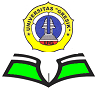 Jl. Arif Rahman Hakim Nomor 2 B Gresik Telp. (031) 3981918, 3978628,Fax (031) 3978628; Website: http://lib.unigres.ac.id/No.Tipe Koleksi / Jenis Karya IlmiahJudulVerifikasi